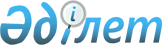 2012 жылы әлеуметтік жұмыстарды ұйымдастыру туралы
					
			Күшін жойған
			
			
		
					Оңтүстік Қазақстан облысы Төлеби аудандық әкімдігінің 2012 жылғы 27 қаңтардағы N 40 қаулысы. Оңтүстік Қазақстан облысы Төлеби ауданының Әділет басқармасында 2012 жылғы 16 ақпанда N 14-13-102 тіркелді. Күші жойылды - Оңтүстік Қазақстан облысы Төлеби ауданы әкімдігінің 2012 жылғы 6 маусымдағы N 239 Қаулысымен      Ескерту. Күші жойылды - Оңтүстік Қазақстан облысы Төлеби ауданы әкімдігінің 2012.06.06 N 239 Қаулысымен.

      Қазақстан Республикасының 2001 жылғы 23 қаңтардағы «Қазақстан Республикасындағы жергілікті мемлекеттік басқару және өзін-өзі басқару туралы» Заңының 31 бабына, Қазақстан Республикасының 2001 жылғы 23 қаңтардағы «Халықты жұмыспен қамту туралы» Заңының 7-бабының 5-4) тармақшасына сәйкес, аудан әкімдігі ҚАУЛЫ ЕТЕДІ:



      1. 2012 жылы әлеуметтік жұмыс орындарын ұйымдастыратын жұмыс берушілердің тізбесі қосымшаға сәйкес бекітілсін.



      2. Осы қаулының орындалуын бақылау аудан әкімінің орынбасары Р.Е.Бейсебаеваға жүктелсін.



      3. Осы қаулы алғаш ресми жарияланған күннен бастап қолданысқа енгiзiледi.      Аудан әкімі                                Ә.Тұрғымбеков

      Төлеби ауданы әкімдігінің

      "27" қаңтар 2012 жылғы

      № 40 қаулысымен бекітілген       2012 жылы әлеуметтік жұмыс орындарындарын ұйымдастыратынжұмыс берушілердің тізбесі      Мемлекеттің жалақыны ішінара субсидиялауы 12 ай бойы мынадай

      *- алғашқы 6 айда жалақының 50% асырмай

      ** - келесі 3 айда жалақының 30% асырмай

      *** - соңғы 3 айда жалақының 15% асырмай жүзеге асырылуы

      Қазақстан Республикасының Үкіметінің 2011 жылғы 31 наурыздағы № 316 қаулысымен бекітілген
					© 2012. Қазақстан Республикасы Әділет министрлігінің «Қазақстан Республикасының Заңнама және құқықтық ақпарат институты» ШЖҚ РМК
				№ р/нЖұмыс берушінің атауыКәсіптер (лауазымдар)Ұйымдастырылатын әлеуметтік жұмыс орындарының саныӘр бір жұмысшының бір айлық жалақы мөлшері (теңге)Әлеуметтік жұмыстың ай бойынша ұзақтығы *Мемлекеттік бюджет қаражаты1"Қасқасу ЛТД и К" жауапкершілігі шектеулі серіктестігіАвтокөлік жүргізуші1260006Республикалық бюджет1"Қасқасу ЛТД и К" жауапкершілігі шектеулі серіктестігіТрактор жүргізуші1260006Республикалық бюджет1"Қасқасу ЛТД и К" жауапкершілігі шектеулі серіктестігіЖұмысшы8260006Республикалық бюджет2"Ленгір су" мемлекеттік коммуналдық кәсіпорыныСу бақылаушы5260006Республикалық бюджет2"Ленгір су" мемлекеттік коммуналдық кәсіпорыныЭлектрик3260006Республикалық бюджет2"Ленгір су" мемлекеттік коммуналдық кәсіпорыныДәнекерлеуші2260006Республикалық бюджет2"Ленгір су" мемлекеттік коммуналдық кәсіпорыныЭкскаваторшы1260006Республикалық бюджет2"Ленгір су" мемлекеттік коммуналдық кәсіпорыныСлесарь30260006Республикалық бюджет2"Ленгір су" мемлекеттік коммуналдық кәсіпорыныТокарь1260006Республикалық бюджет2"Ленгір су" мемлекеттік коммуналдық кәсіпорыныАвтокөлік жүргізуші3260006Республикалық бюджет3"Тарибжан" шаруа қожалығыЖұмысшы20260006Республикалық бюджет4Жеке кәсіпкер "Жасыл аймақ"Автокөлік жүргізуші2260006Республикалық бюджет4Жеке кәсіпкер "Жасыл аймақ"Трактор жүргізуші2260006Республикалық бюджет4Жеке кәсіпкер "Жасыл аймақ"Күзетші3260006Республикалық бюджет4Жеке кәсіпкер "Жасыл аймақ"От жағушы6260006Республикалық бюджет4Жеке кәсіпкер "Жасыл аймақ"Агроном1260006Республикалық бюджет4Жеке кәсіпкер "Жасыл аймақ"Жылыжай бригадирі1260006Республикалық бюджет4Жеке кәсіпкер "Жасыл аймақ"Жұмысшы6260006Республикалық бюджет4Жеке кәсіпкер "Жасыл аймақ"Алма бау күтуші226000Республикалық бюджет4Жеке кәсіпкер "Жасыл аймақ"Алма бау суғарушы3260006Республикалық бюджет5Жеке кәсіпкер "Шадиметов Ш.Ш."Жүк тиеуші1260006Республикалық бюджет5Жеке кәсіпкер "Шадиметов Ш.Ш."Автокөлік жүргізуші1260006Республикалық бюджет5Жеке кәсіпкер "Шадиметов Ш.Ш."Сатушы1260006Республикалық бюджет6Жеке кәсіпкер "Иристаев Т.А."Аспазшы2260006Республикалық бюджет6Жеке кәсіпкер "Иристаев Т.А."Даяршы3260006Республикалық бюджет6Жеке кәсіпкер "Иристаев Т.А."Еден жуушы1260006Республикалық бюджет6Жеке кәсіпкер "Иристаев Т.А."Автокөлік жүргізуші1260006Республикалық бюджет6Жеке кәсіпкер "Иристаев Т.А."Жұмысшы2260006Республикалық бюджет7"Қасқасу - 2" өндірістік кооперативіМеханик2260006Республикалық бюджет7"Қасқасу - 2" өндірістік кооперативіМеханизатор3260006Республикалық бюджет7"Қасқасу - 2" өндірістік кооперативіЭлектрик1260006Республикалық бюджет7"Қасқасу - 2" өндірістік кооперативіСу бақылаушы4260006Республикалық бюджет7"Қасқасу - 2" өндірістік кооперативіҚарауыл4260006Республикалық бюджет7"Қасқасу - 2" өндірістік кооперативіЖүк тиеуші5260006Республикалық бюджет7"Қасқасу - 2" өндірістік кооперативіАспазшы12600068"Төлеби автобус паркі" жауапкершілігі шектеулі серіктестігі Слесарь1260006Республикалық бюджет8"Төлеби автобус паркі" жауапкершілігі шектеулі серіктестігі Еден жуушы2260006Республикалық бюджет8"Төлеби автобус паркі" жауапкершілігі шектеулі серіктестігі Автокөлік жүргізуші1260006Республикалық бюджет8"Төлеби автобус паркі" жауапкершілігі шектеулі серіктестігі Есепші көмекші2260006Республикалық бюджет8"Төлеби автобус паркі" жауапкершілігі шектеулі серіктестігі Аккумуляторшы1260006Республикалық бюджет8"Төлеби автобус паркі" жауапкершілігі шектеулі серіктестігі Карбюраторшы1260006Республикалық бюджет8"Төлеби автобус паркі" жауапкершілігі шектеулі серіктестігі Темір балқытушы1260006Республикалық бюджет8"Төлеби автобус паркі" жауапкершілігі шектеулі серіктестігі Дәнекерлеуші2260006Республикалық бюджет8"Төлеби автобус паркі" жауапкершілігі шектеулі серіктестігі Автоэлектрик1260006Республикалық бюджет8"Төлеби автобус паркі" жауапкершілігі шектеулі серіктестігі Қарауыл1260006Республикалық бюджет9"Бірлік жауапкершілігі шектеулі серіктестігіДәнекерлеуші1260006Республикалық бюджет9"Бірлік жауапкершілігі шектеулі серіктестігіЭлектрик1260006Республикалық бюджет9"Бірлік жауапкершілігі шектеулі серіктестігіЖол жұмысшысы10260006Республикалық бюджет9"Бірлік жауапкершілігі шектеулі серіктестігіТрактор жүргізуші2260006Республикалық бюджет9"Бірлік жауапкершілігі шектеулі серіктестігіАвтокөлік жүргізуші1260006Республикалық бюджет9"Бірлік жауапкершілігі шектеулі серіктестігіАвтогрейдер машинисі2260006Республикалық бюджет10"Қала безендіру" жауапкершілігі шектеулі серіктестігіАвтокөлік жүргізуші1260006Республикалық бюджет10"Қала безендіру" жауапкершілігі шектеулі серіктестігіЖұмысшы8260006Республикалық бюджет10"Қала безендіру" жауапкершілігі шектеулі серіктестігіАгроном1260006Республикалық бюджет11"Көксәйек" жауапкершілігі шектеулі серіктестігіАвтокөлік жүргізуші2260006Республикалық бюджет11"Көксәйек" жауапкершілігі шектеулі серіктестігіСлесарь1260006Республикалық бюджет11"Көксәйек" жауапкершілігі шектеулі серіктестігіЖүк тиеуші4260006Республикалық бюджет11"Көксәйек" жауапкершілігі шектеулі серіктестігіБақылаушы3260006Республикалық бюджет11"Көксәйек" жауапкершілігі шектеулі серіктестігіКөше сыпырушы3260006Республикалық бюджет12"Төлеби-пресс" жауапкершілігі шектеулі серіктестігіПоштаны таратушы8260006Республикалық бюджет12"Төлеби-пресс" жауапкершілігі шектеулі серіктестігіТілші1Республикалық бюджет12"Төлеби-пресс" жауапкершілігі шектеулі серіктестігіБухгалтер1Республикалық бюджет12"Төлеби-пресс" жауапкершілігі шектеулі серіктестігіДизайнер - верстальшы1260006Республикалық бюджет12"Төлеби-пресс" жауапкершілігі шектеулі серіктестігіПрограммист1260006Республикалық бюджет12"Төлеби-пресс" жауапкершілігі шектеулі серіктестігіАвтокөлік жүргізуші1260006Республикалық бюджет13"Жаңа Жер-28" жауапкершілігі шектеулі серіктестігіЕсепші көмекші1260006Республикалық бюджет13"Жаңа Жер-28" жауапкершілігі шектеулі серіктестігіАвтокөлік жүргізуші1260006Республикалық бюджет13"Жаңа Жер-28" жауапкершілігі шектеулі серіктестігіБағбан1260006Республикалық бюджет13"Жаңа Жер-28" жауапкершілігі шектеулі серіктестігіАула тазалаушы1260006Республикалық бюджет14Жеке кәсіпкер "Кулажанова Ш.С."Меңгеруші1260006Республикалық бюджет14Жеке кәсіпкер "Кулажанова Ш.С."Есепші көмекші1260006Республикалық бюджет15Жеке кәсіпкер "Мадибеков Н.Ж."Еден жуушы1260006Республикалық бюджет15Жеке кәсіпкер "Мадибеков Н.Ж."Программист3260006Республикалық бюджет16"Төлеби көп салалы коммуналдық шаруашылық кәсіпорны" мемлекеттік коммуналдық кәсіпорныҚаржыгер16Республикалық бюджет16"Төлеби көп салалы коммуналдық шаруашылық кәсіпорны" мемлекеттік коммуналдық кәсіпорныОператор16Республикалық бюджет16"Төлеби көп салалы коммуналдық шаруашылық кәсіпорны" мемлекеттік коммуналдық кәсіпорныҚұрылысшы4260006Республикалық бюджет17Жеке кәсіпкер "Жуманова К.З."Сатушы1260006Республикалық бюджет17Жеке кәсіпкер "Жуманова К.З."Аспазшы1260006Республикалық бюджет17Жеке кәсіпкер "Жуманова К.З."Даяшы1260006Республикалық бюджет18Жеке кәсіпкер "Афандиев Ж.М."Автокөлік жүргізуші1260006Республикалық бюджет18Жеке кәсіпкер "Афандиев Ж.М."Сатушы3260006Республикалық бюджет19Жеке кәсіпкер "Сырбеков Ж.А."Ағаш ұстасы4260006Республикалық бюджет19Жеке кәсіпкер "Сырбеков Ж.А."Сырлаушы4260006Республикалық бюджет19Жеке кәсіпкер "Сырбеков Ж.А."Дәнекерлеуші2260006Республикалық бюджет19Жеке кәсіпкер "Сырбеков Ж.А."Темір ұстасы3260006Республикалық бюджет20Жеке кәсіпкер "Абилдаев Т.Т."Аспазшы2260006Республикалық бюджет20Жеке кәсіпкер "Абилдаев Т.Т."Даяшы2260006Республикалық бюджет20Жеке кәсіпкер "Абилдаев Т.Т."Күзетші1260006Республикалық бюджет21Жеке кәсіпкер "Бегалиева Ш.Т."Электрик1260006Республикалық бюджет21Жеке кәсіпкер "Бегалиева Ш.Т."Жүргізуші3260006Республикалық бюджет21Жеке кәсіпкер "Бегалиева Ш.Т."Сатушы2260006Республикалық бюджет22«Кеңес - Арық» өндірістік кооперативіАвтокөлік жүргізуші187193Аудандық бюджет22«Кеңес - Арық» өндірістік кооперативіЖұмысшы387193Аудандық бюджет22«Кеңес - Арық» өндірістік кооперативіАгроном187193Аудандық бюджет22«Кеңес - Арық» өндірістік кооперативіСлесарь187193Аудандық бюджет23«Берік-Серік» біріккен шаруа қожалығыЖұмысшы787193Аудандық бюджет23«Берік-Серік» біріккен шаруа қожалығыСлесарь187193Аудандық бюджет23«Берік-Серік» біріккен шаруа қожалығыАвтокөлік жүргізуші187193Аудандық бюджет24«Қуандық» жауапкершілігі шектеулі серіктестігіЖұмысшы587193Аудандық бюджет25«Аман - 1» өндірістік кооперативіЖұмысшы587193Аудандық бюджет25«Аман - 1» өндірістік кооперативіСлесарь387193Аудандық бюджет25«Аман - 1» өндірістік кооперативіАвтокөлік жүргізуші287193Аудандық бюджет26"Төлеби-пресс" жауапкершілігі шектеулі серіктестігіДизайнер - верстальшы487193Аудандық бюджет26"Төлеби-пресс" жауапкершілігі шектеулі серіктестігіПрограммист487193Аудандық бюджет26"Төлеби-пресс" жауапкершілігі шектеулі серіктестігіАвтокөлік287193Аудандық бюджет